        УТВЕРЖДАЮ                                                                                       УТВЕРЖДАЮПрезидент ХРОО «Федерация                                         И.о. директора КГБУ «Хабаровскийспортивного ориентирования»                                         краевой центр спорта»__________________________                                        ______________________________     Ю.Н.Семенчуков                                                                           А.И.Лерман                                        Р Е Г Л А М Е Н Т    проведения спортивных соревнований на Первенство Хабаровского края по                                       спортивному ориентированию                                            г. Комсомольск-на-Амуре                                                 09 – 11 мая 2014 г.ОБЩАЯ ИНФОРМАЦИЯ1.1. Организаторы соревнований:- Министерство спорта и молодежной политики Хабаровского края;- Краевое государственное бюджетное учреждение «Хабаровский краевой центр спорта»-Хабаровская региональная общественная организация «Федерация спортивного ориентирования».Главный судья:Трапезникова Ирина Михайловна, СС1 кат., г. Комсомольск-на-Амуре, +7-914-179-06-84,                e-mail:skiast@mail.ruГлавный секретарь:Трапезников Антон Алексеевич, СС1 кат., г. Комсомольск-на-Амуре, +7-914-176-83-09,                          e-mail:ski_antoxa@mail.ru1.2. Время и место проведения:Соревнования проводятся с 09 мая по 11 мая 2014 года в г. Комсомольск-на-Амуре.Центр соревнований расположен на стадионе «Авангард»( ул. Комсомольская, д. 24, горспорткомитет).Размещение участников:Санаторий-профилакторий «Кедр»( ул. Культурная д. 4( район «Дземги»),тел 8(4217)22-15-26, 22—27-73,22-27-74). Для команд, согласно разнарядки. Проезд от ж/д вокзала автобусом 33 до остановки Бани или автобусом 21 до остановки Клюшка.Для спортсменов и команд размещающихся самостоятельно, рекомендуется гостиница Sobinvest.ru (ул. Урожайная д.3,(район п. Огнеупорный), тел. 8(4217)55-03-44,8-914-374-58-71. Проезд от ж/д вокзала автобусом 28.1.3. Участники соревнований:      Участники и команды допускаются к соревнованиям согласно Положения о краевых спортивных      соревнованиях по спортивному ориентированию на 2014 год. С положением можно  ознакомиться на сайте: www.orientdv.ru От г.г. Хабаровска, Комсомольска-на-Амуре и Хабаровского муниципального района к соревнованиям допускаются полные команды согласно Положения, от Амурского района состав команды- 5 участников, 1 тренер-представитель, от района им. Лазо – 2 участника, 1 тренер-представитель, от Комсомольского района – 2 участника.1.4. Программа соревнований:09 мая –10.00 – 13.00 - День приезда, работа мандатной комиссии. Заседание ГСК совместно с     представителями команд (стадион «Авангард», горспорткомитет).              15.00 – открытие соревнований              16.00 – соревнования в дисциплине Спринт до 25 мин. (0830011811Я)10 мая – 12.00 – соревнования в дисциплине Классика (30-60 мин). 0830021811Я. 11 мая – 12.00 – соревнования в дисциплине Общий старт-классика (30-60 мин.) 0830101811Я.            -   15.00 – подведение итогов, награждение, закрытие соревнований.           –   День отъезда1.4. Сроки подачи заявок:Заявки принимаются по системе Orgeo.ru на сайте: www. Orientdv.ru. до 7 мая 2014 г.1.5. Система электронной отметки:Для контроля и проверки порядка прохождения КП на всех дистанциях будет использоваться система электронной отметки Sportident. Участникам, имеющим в своем распоряжении SI-чипы, необходимо сообщить их номера в предварительных заявках. Арендная плата за предоставление чипов организаторами составит 30 руб.c чел./день.1.6. Финансовые условияСтартовый взнос согласно финансовым условиям в соревнованиях летней программы Календаря ХРОО ФСО  – 50 рублей за один день соревнований для групп до 19 лет.Стартовый взнос оплачивается при прохождении мандатной комиссии или перечислением на расчетный счет (для получения счета на оплату обращаться в Оргкомитет по электронной почте).Банковские реквизиты:	Хабаровская региональная общественная организация "Федерация спортивного ориентирования"	Юридический адрес компании: г. Хабаровск, ул.Тургенева 74 Б, оф.303	Почтовый адрес: г. Хабаровск, ул. Ленинградская, д.4, кв. 8.	ИНН/КПП  2721159922/272101001	ОГРН 1082700000679  	р/с 40703810208010020944 в ОАО «Номос-Региобанк» в г. Хабаровске	БИК  040813737	Корр.счет  301018105000000007372. ПРЕДВАРИТЕЛЬНАЯ СПОРТИВНО-ТЕХНИЧЕСКАЯ ИНФОРМАЦИЯ2.1. Местность соревнованийСоревнования будут проводиться в Комсомольском  районе: 1 день - п. Огнеупорный (склоны Амурсталевских сопок), 2 и 3 день – «Силинский парк» (пойма реки Силинка).2.2. Карты соревнований:      1 день – Карта подготовлена в 2010-2013 г.г. судьей 1 категории, мастером спорта   Д.С.Кузнецовым (г. Комсомольск-на-Амуре).                                                            Образец карты: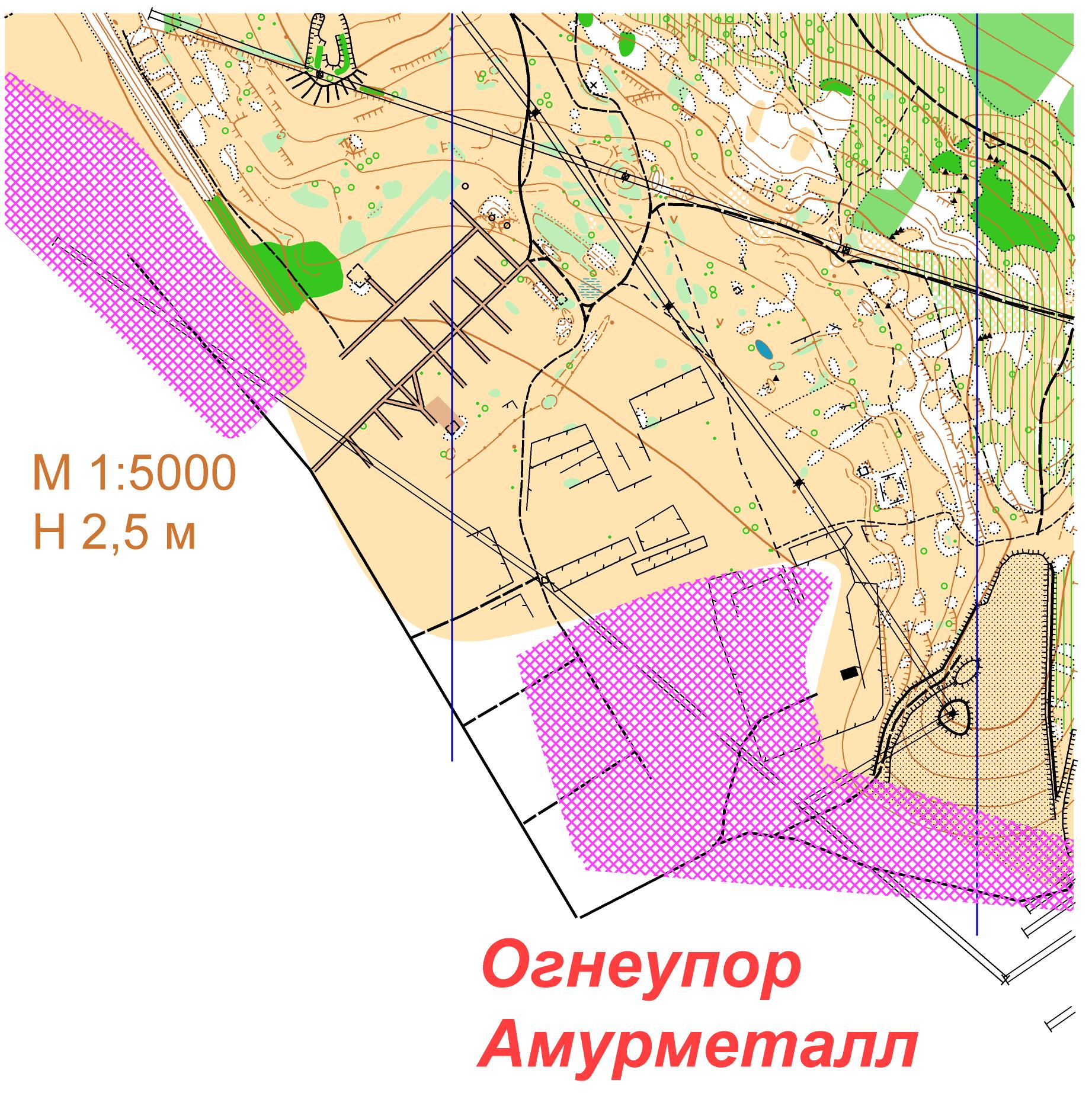 2 и 3 день - Карты соревнований подготовлены в 2003-2004г. г. судьями Всероссийской категории Сергеем Скрипко и Сергеем Поздеевым (г. Томск). Последнюю редакцию карт выполнил Д.С.Кузнецов в 2014 г.При изготовлении тиража планируется использовать цветной струйный принтер.                                                         Образец карты: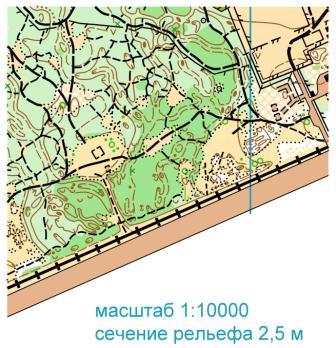 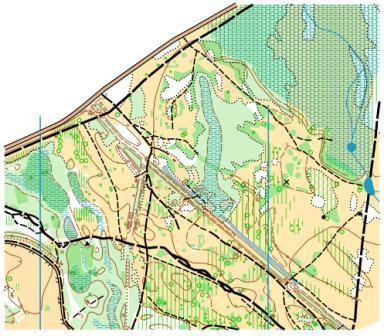 